「をけたとった」、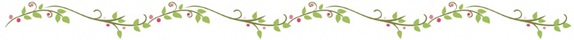 「ながなされたい」をします。２８４から「をとするののにする（）」がされました。しかし、がされただけでは、をとするがすぐにされるわけではありません。のあるへのをなくすために、「どのようなことがをとしたになるのか」「のあるにとってどのようながめられているのか」をり、とされるなどをがえていくがあります。おせいただいたは、ののなりみのとして、また、のためのにさせていただきます。これまでにしたことや、かけたことなどのなをおせください。ごをおいします。１　の①をけたとったをとしてをけたとったこと、ないやしいいをしたこと、　または、それらをかけたなど②のあるへのとしていとったのあるへのとしていとったこと、があってかったこと、または、そのようなをかけたことや、あったらいとう２　におまいの、またはに、またはされている３　随時募集をしています。４　びでする（ホームページからダウンロード）にのうえ、、またはＥメールで、てへおりください。なお、のによるでもいません。◆　〒４４２－８６０１　１１　　　　◆　　　　　　◆　０５３３－８９－２１３１◆　０５３３－８９－２１３７　　　　◆メールアドレス　shogaifukushi@city.toyokawa.lg.jp　※にすることがしいは、がきり、することもできますのでごください。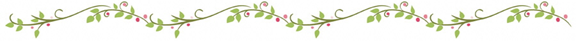 